Муниципальное казённое общеобразовательное учреждение« Бобровская средняя общеобразовательная школа» Троицкого муниципального района Челябинской области           РАССМОТРЕНО 	                               СОГЛАСОВАНО	                          УТВЕРЖДАЮ	                                             ШМО			                      Зам.директора по УВР	                  Директор      Руководитель:  	                                           В.Н..  Бегашева		                     В. Е. Чернова       «___»__________2012__г.                     «___»___________2012г.            «____»________2012__г.Рабочая  учебная программапо  краеведению  для 6-9 классов_(6 класс)_____на 2012 -2013  учебный годсоставлена на основе вариативной программы по краеведению под ред. В.М.Кузнецова (Челябинск: АБРИС, 2008).  Примерной  программы основного  общего  образованияДерягин В.В., Гитис М.С. Краеведение. Челябинская область. 6 класс: Учебник. – Челябинск: АБРИС, 2008. Учитель: Л. Н.МироненкоОбразование: высшее Квалификационная категория: высшая                                                                  2012 г.СОДЕРЖАНИЕ ИНФОРМАЦИОННАЯ КАРТАТип педагогической программы: учебная программа.Вид Программы: рабочая программа учебного курса.Контингент обучающихся: учащиеся 6-а и6-б класса МКОУ« Бобровская средняя общеобразовательная школа» Троицкого муниципального района Челябинской области Цель Программы: оказание содействия обучающимся в освоении содержания учебного курса «Введение в краеведение Челябинского Южного Урала».Ведущие принципы построения Программы: научности, последовательности, сбалансированного соотношения теории и практики.Назначение Программы:для обучающихся и родителей (законных представителей) Программа обеспечивает реализацию их права на информацию об объеме учебных услуг по краеведческому образованию, права на выбор этих услуг и права на гарантию качества получаемых услуг;для педагогического коллектива Программа определяет приоритеты в содержании краеведческого образования и способствует интеграции и координации деятельности педагогов в учебном процессе;для администрации школы Программа является основанием для определения качества реализации утвержденного объема гарантированных учебных услуг по краеведческому образованию.Форма обучения: очная.Сроки освоения Программы: 1 год.Объем учебного времени: 35 часов.Режим учебных занятий: 1 час в неделю.Уровень освоения содержания краеведческого образования: общекультурный.Основные способы освоения содержания Программы: репродуктивный и алгоритмический.Виды и формы контроля: текущий контроль (поурочный опрос, портфолио ученика), промежуточный контроль (контрольная работа).ПОЯСНИТЕЛЬНАЯ ЗАПИСКАПреподавание учебного предмета «Краеведение» в основной школе (6-9 класс) осуществляется в соответствии с основными нормативными документами и инструктивно-методическими материалами:Краеведение: программа учебной дисциплины для 6-9 классов общеобразовательных учреждений Челябинской Области / Под общей редакцией канд. ист. наук В.М.Кузнецова. – Челябинск: АБРИС, 2008Концепция краеведческого образования в Челябинской области  (приказ Министерства образования и науки Челябинской области от 13.09.2005 г. № 01-1006);Об  утверждении федерального компонента государственных стандартов начального общего, основного общего и среднего (полного) общего образования (приказ Министерства образования Российской Федерации от 05. 03. 2004 года № 1089);«О формировании учебных планов общеобразовательных учреждений Челябинской области на 2011 – 2012 учебный год» (приказ Министерства образования и науки Челябинской области от 16 июня 2011 г. № о4-997)«О разработке и утверждении рабочих программ учебных дисциплин, предметов, курсов (модулей) в общеобразовательных учреждениях Челябинской области» (письмо Министерства образования и науки Челябинской области от 31.07.2009 г. № 103/3404;«О преподавании учебного предмета «Краеведение» в общеобразовательных учреждениях Челябинской области в 2012-2013 учебном году» (приложение № 10  к письму Министерства образования и науки Челябинской области от 10 .07. 2012 г. № 24/5135);Учебный план МКОУ « Бобровская средняя общеобразовательная школа» на 2012 – 2013 учебный год.Данная рабочая программа инновационного курса краеведения 6 класса «Введение в краеведение Челябинского Южного Урала» составлена на основе вариативной программы по краеведению под редакцией В.М.Кузнецова (Челябинск: АБРИС, 2008). Целью краеведческого образования в 6 классе является изучение вводного курса краеведения Челябинского Южного Урала, направленного на воспитание гражданина России, патриота малой Родины, знающего и любящего свой край, , его традиции, памятники природы, истории и культуры и желающего принять активное участие в их развитии. Изучение краеведения в курсе «Введение в краеведение Челябинского Южного Урала» направлено на достижение следующих задач:освоение учащимися знаний об истории познания, геологии и рельефе, климате, гидрографии и природных комплексах Челябинского Южного Урала, Троицкого муниципального района,  и  с.. Бобровка  ;овладение обучающимися умениями самостоятельно работать с основными источниками информации исторического, географического и культурологического краеведения; ориентироваться на местности;развитие у школьников познавательных интересов к изучению краеведения на основе наблюдений за состоянием окружающей природной среды  с.. Бобровка ;воспитание у детей уважения к истории Челябинского Южного Урала, Троицкого района и с. Бобровка о, позитивного отношения к окружающей природной среде;формирование способности и готовности к использованию краеведческих знаний и умений в повседневной жизни, к сохранению природы родного края и социально-ответственному поведению в ней; адаптации к местным условиям; самостоятельному оцениванию уровня безопасности окружающей среды как сферы жизнедеятельности.Ведущими принципами обучения по краеведению в 6 классе являются научность, последовательность, сбалансированность теории и практики. Структура интегрированного учебного курса 6 класса определяется тем, что краеведение вбирает в себя географические, биологические, экологические, хозяйственно-экономические, социально-политические, правовые, конфессиональные,исторические, культурологические элементы. В структуре курса выделяются два основных раздела: 1) экскурс в историю познания и развития региона; 2) общая географическая характеристика Челябинского Южного Урала, Троицкого района и с. Бобровка Курс включает 5 учебных тем: «Школа юного краеведа», «Геология и рельеф нашего края», «Климат и погода в нашем крае», «Край рек и озер», «Природные комплексы нашего края». В основу содержания курса положено понимание краеведения как интегрированного учебного предмета, раскрывающего взаимодействие человека и окружающей среды, позволяющего обучающимся увидеть родной край как сложный, многообразный, противоречивый, но целостный, единый регион Челябинского Южного Урала. Обращается пристальное внимание к субрегиональному материалу, изучению Троицкого района и с. Бобровка.На изучение курса «Введение в краеведение Челябинского Южного Урала» в 6 классе выделяется 35 часов (1 час в неделю). В соответствии с годовым календарным учебным графиком школы, резерв учебного времени в объеме 5 часов, предусмотренный вариативной программой по краеведению, распределен учителем на изучение местного (школьного) компонента по следующим темам: «Школа юного краеведа» (2 часа), «Геология и рельеф нашего края» (2 часа), «Природные комплексы нашего края» (1 час). Исходя из особенностей содержания учебного материала, с учетом межпредметных связей и возрастных особенностей шестиклассников, главы учебника «Историко-географический портрет» и «История границ», включающие параграфы с 1 по 8, изучаются обзорно за 2 часа.При изучении курса используется учебно-методический комплект издательства «АБРИС», включающий учебник, книгу для чтения и справочные издания. В связи с тем, что не имеется специального учебного пособия «Тетрадь юного краеведа» Троицкий  район, АБРИС, 2008, в школе используется дополнительная краеведческая литература, а также цифровые образовательные ресурсы, в том числе мультимедийные презентации, подготовленные учителем. Важнейшее требование модернизации школьного образования – переход от знаниевой к развивающей модели обучения, деятельностным формам организации учебного процесса в сельской школе. Предусмотрено проведение учебных занятий разных типов – вводные (ВУ), комбинированные и повторительно-обобщающие (ПОУ) уроки. Планируются следующие формы (виды) учебных занятий: уроки-практикумы (ПР), уроки-экскурсии (УЭ), уроки-конференции (УК), в календарно-тематическом плане соответственно обозначенные указанными сокращениями. В преподавании курса реализуется этнографические, лингвистические умения В обучении используются следующие группы методов: словесные (рассказ, беседа); наглядные (иллюстрация, демонстрация, использование цифровых образовательных ресурсов);  практические (работа с учебными текстами, таблицами, контурными картами, словарями и справочниками).В системе педагогического мониторинга по краеведению используются следующие виды и формы контроля: текущий контроль (поурочный опрос, оценочные практические работы), промежуточный контроль (контрольная работа). На основании решения педагогического совета МОУ « Бобровская СОШ» оценка по краеведению выставляется по полугодиям. Годовая контрольная работа проводится по контрольно-измерительным материалам, рекомендованным кафедрой общественных и гуманитарных дисциплин ГОУ ДПО ЧИППКРО, с включением заданий по местному (школьному) компоненту содержания курса.Планируемые результаты обучения по курсу, как ступень личностного и коллективного роста учащихся в краеведческом образовании, представлены в разделе «Требования к уровню подготовки обучающихся».КАЛЕНДАРНО-ТЕМАТИЧЕСКИЙ ПЛАНКонтрольные работы по курсуОСНОВНОЕ СОДЕРЖАНИЕ КУРСАТема 1. Школа юного краеведа (8 часов).Вводный урок. Что изучает краеведение. Источники краеведческих знаний. Краевед - исследователь родного края. Практическая работа. Составление географического рассказа о путешествии по родному краю (составление фотоальбома, видеофильма). Из истории изучения нашего края. Происхождение названий Уральских гор. Уральские горы на древних и старинных картах. Карты Птолемея и А. Дженкинсона из атласа Ортелия (), Книга Большому чертежу (). Первопроходцы. Петр Рычков. Иоганн Гмелин. Петр Паллас. Иван Лепехин. Александр Гумбольдт. Пионеры южноуральского краеведения. Местные краеведы А. М. Маметьев, П. Минеев, Л. Г. Максимова, Ф. М. Утешев, С. И. Вдовина.Челябинская область вчера и сегодня. XVII век. Первое пограничье. Под прикрытием монастырских стен. XVIII век. Оренбургский проект. Строжевые «крепостцы» и Исетская провинция. Оренбургская губерния. Заводские дачи. XIX век и начало XX века. Новая Оренбургская линия. От уездов к области. Наш край во все стороны света. Челябинская область на карте мира, России, Урала. Край как часть региона и страны. Соотношение территории и границ Южного Урала и Челябинской области. Географическое положение Челябинской области на границе России, стыке двух частей света, природных областей. В. Н. Татищев о границе между Европой и Азией. Обелиск «Европа-Азия». Практическая работа. Обозначение на контурной карте Южного Урала природных и административных границ Челябинской области, знаменитых географических пунктов области, крайних точек области. Определение протяженности Челябинской области с севера на юг и с запада на восток.Район наш Троицкий. Географическое положение района. Первые казачьи поселения на территории  Троицкого района Основание  Троицкой крепости. Основание кзачьего поселения Бобровка Практическая работа. Происхождение названий местных населенных пунктов, (работа с топонимическим словарем, дополнительной литературой). Из истории поселения Бобровка. Географическое положение Происхождение местных названий, улиц поселка. «Ориентирование». Решение задач по плану местности (определение географического положения поселка, школы, своего дома).История Бобровской школы. Экскурсия в школьный музей. Достижения и рекорды школы. Директора школы. Учителя школы разных лет. Выпускники школы разных лет. Достижения выпускников. Школьная Книга Почета. Книга Спортивной Славы школы. Беседа с ветеранами – учителями, выпускниками школы об истории образовательного учреждения.Знаменитые люди Троицкого района. Урок-конференция. Жители Троицкого района и поселения Бобровка– Герои Советского Союза, , награжденные орденами и медалями. Имена, занесенные в Книгу Почета района,», в Энциклопедию Челябинской области. Беседы с родителями и родственниками о семейных реликвиях. Символы нашего края. Челябинская область — субъект РФ. Официальные символы области: герб, гимн, флаг. Герб, гимн, флаг Троицкого района Практическая работа. Изображение и описание символа п, школы, семьи.Тема 2. Геология и рельеф нашего края (6 часов).Рельеф Челябинского Урала. Три ступени высоты. Знаменитые географические пункты Челябинской области: самая высокая (г. Б.Нургуш) и самая низкая (долина р. Уй на границе с Курганской областью) точки. Практическая работа. Горная решетка Урала. Беседа со старшеклассниками-туристами о восхождениях на горы Южного Урала.«Биография Уральских гор». История формирования и геологическое строение Урала. Как рождаются и исчезают горы. «Лингвистический конструктор». Богатства «Каменного пояса». Горные породы, их происхождение и определение. Древняя история «подземных кладовых». Редкие и уникальные ископаемые, практическое значение. «Яшмовый пояс». Способы обработки камней. Богатства недр Челябинского Южного Урала в искусстве, художественной литературе и публицистике. «Малахитовая шкатулка» П.П.Бажова. Картины П. Рейхета, А.Альховского, В. Чуднова, В.Романова, Т.Федоровой, В. Лукка об Ильменах.Практическая работа. Определение местных полезных ископаемых по образцам и нанесение на контурной карте районов их залегания. Полезные ископаемые, добываемые на территории Троицкого района , их использование в хозяйственной деятельности и строительстве. Кварцитный Карьер.. Месторождения камня-плиточника, песка, кварцитов. Рельеф и хозяйственная деятельность обитателей нашего края. Формы рельефа Троицкого района, особенности их происхождения и размещения. Рельеф и местная топонимика. Влияние рельефа на освоение территории. Места естественных или искусственных обнажений горных пород. Изменение рельефа под влиянием внутренних и внешних факторов. Памятник природы Троицкого района Практическая работа. Обозначение на контурной карте местных форм рельефа и месторождений полезных ископаемых.Экскурсия в картинную галерею, Экскурсия в  Кварцитный Карьер Фотовыставка «Пейзажи окрестностей п. Бобровка Беседа с местным мастером о камнерезном искусстве. Изделия из поделочных и драгоценных камней.Повторительно-обобщающий урок. Викторина юных краеведов.Тема 3. Климат и погода в нашем крае (6 часов).О метеонаблюдениях в нашем крае. История метеонаблюдений. Знаменитый челябинский метеоролог Т. Л. Ишукова. Современные приборы для метеорологических наблюдений.Погодные явления на Южном Урале. Солнечная радиация. Господствующие местные ветры, их виды, направления, скорость, влияние на погоду. Температура воздуха, ее изменения в течение суток, месяца, по сезонам года. Осадки, их виды, распределение по сезонам года. Климатические закономерности. Исторические изменения климата. Редкие и катастрофические погодные явления на Челябинском Урале. Погодные явления Южного Урала в фольклоре, искусстве, художественной литературе и публицистике.Климатические особенности разных частей нашего края. Главные факторы, влияющие на местный климат. Климат в горах Южного Урала. Климат степей и лесостепей. Климатическая характеристика Троицкого  района. «Рекордные» погодные показатели на территории Челябинской области, Троицкого района и п. Бобровка. Разница в температурном режиме различных частей Троицкого района. Практическая работа. Заполнение календаря наблюдений за погодой. Подсчет среднесуточной и среднемесячной температуры. Построение графика хода температуры за сутки, месяц. Построение местной «розы ветров», диаграмм облачности. Составление климатического очерка о Троицком  районе и п. Бобровка.  .Экскурсия. Фенологические наблюдения за весенними изменениями в природе на местности.Роль климата в жизни южноуральцев. Влияние местного климата на здоровье человека и хозяйство. Биологические часы. Местное (декретное) время, его влияние на самочувствие и здоровье людей. Влияние человека на климат. Тема 4. Край рек и озер (6 часов).На Евразийском водоразделе. Речные бассейны и водоразделы. Знаменитые географы и краеведы, изучавшие гидрологию Челябинского Южного Урала. М.А.Андреева. Водные богатства Челябинского Урала в фольклоре, искусстве, художественной литературе и публицистике.Речная сеть Южного Урала. Горные и равнинные реки Челябинского Урала. Характер течения, речной режим и речной сток. Влияние водотоков на формирование местных ландшафтов и освоение территории. Практическая работа. Происхождение названий рек. Озёра и болота, подземные воды и родники. Три полосы озер на Челябинском Южном Урале. Типы озер. Численность озер. Озерные здравницы. Пруды и водохранилища. Болота. Происхождение названий водоемов. Местные грунтовые воды (родники, колодцы). Меры по экономному использованию и охране водных объектов с. Бобровка., Троицка и   Троицкого района. Практическая работа. Обозначение на контурной карте крупных рек и озер Челябинской области.Вода в жизни жителей нашего края. «Вододействующие» заводы и «железные» караваны. Рациональное использование в хозяйственной деятельности человека местных поверхностных и грунтовых вод в Челябинской области. Встреча с медиком. Правила безопасного поведения и спасания на водах в разные времена года. Река Уй - главная река Троицкого района и ее притоки. Практическая работа. Численность и протяженность местных рек. Беседа со старожилами о местных источниках и водоемах, легенды, предания. Учебный проект по экономному использованию и охране вод Троицкого районаТема 5. Природные комплексы нашего края (6 часов).Природные зоны и ландшафты Челябинского Урала. Знаменитые биологи, экологи и краеведы, изучавшие флору и фауну Челябинского Урала. Животные, растения Челябинского Урала фольклоре, искусстве, художественной литературе и публицистике.Почвы и растительность Челябинского Южного Урала. Почвенно-растительный покров. Разнообразие растительности. Растительный мир горно-лесной, лесостепной и степной зон: типичные представители природных зон, их приспособленность к местным условиям. Зависимость между местными формами рельефа, климатом и растительными группировками, их приспособленность к данным средам обитания.Животный мир Челябинского Южного Урала. Животный мир лесной, лесостепной и степной зон: типичные представители природных зон, их приспособленность к местным условиям. Описание местных животных и определение их хозяйственного значения. Акклиматизация новых видов. Животные – синантропы, спутники человека.Растительный и животный мир Троицкого района. Учебная экскурсия. Картинная галерея (фотовыставка). Изделия из бересты и лыка, резьба по дереву. Памятники природы Троицкого района. Эндемические, редкие и исчезающие виды растений и животных в Троицком районе. Местные лекарственные и ядовитые растения. Беседа с лесниками, грибниками, ягодниками, рыбаками и охотниками п Бобровка . об интересных местных растениях, повадках животных района. Охрана природы. Особые режимы природопользования. «Красная Книга» Челябинской области. Туристические ресурсы Челябинского Южного Урала. Виды туризма. Туристско-краеведческое движение «Отечество». Краеведческие экспедиции по Южному Уралу. ТРЕБОВАНИЯ К УРОВНЮ ПОДГОТОВКИ ОБУЧАЮЩИХСЯВ результате изучения курса ученик долженЗнать/понимать:значение официальных символов Челябинской области, Нагайбакского муниципального района;основные направления краеведческих исследований: географическое, историческое, культурологическое;изученные источники краеведческой информации: географические названия (топонимы), географические карты и планы, данные полевых наблюдений; краеведческие понятия и термины: краевед, краеведение, экология, топонимика, легенда, граница, рельеф, климат, погода, метеорология, водораздел, бассейн реки, речной сток, ландшафт, природный комплекс, флора, гербарий, фауна, животные-синантропы, туризм, экспедиция;знаменитых путешественников и исследователей Челябинского Южного Урала: С.У.Ремезов, П.И.Рычков, И.Гмелин, П.С.Паллас, И.И.Лепёхин; В.И.Вернадский, А.П.Карпинский, А.Е.Ферсман, Н.Г.Гарин-Михайловский, Т.И.Таранина, Т.Л.Ишукова, М.А.Андреева, Н.П.Строкова;причины образования ветра, факторы, определяющие климат и погоду в Челябинской области, Троицком районе; изменение природной среды Южного Урала в результате деятельности человека; географическую зональность.Уметь:находить в разных источниках и анализировать информацию, необходимую для изучения родного края;определять и показывать по карте границы и географический центр Челябинской области, границу между Европой и Азией, расположение города Челябинска, три «ступени высоты» Челябинского Южного Урала, три полосы озер в Челябинской области, местных достопримечательностей Троицкого района;объяснять (приводить версии) происхождения географических названий Урал, Челябинск, поселка Бобровка и его улиц, описывать маршрут по плану местности; определять направления и расстояния по плану п Бобровка. Троицкого района и ближайших окрестностей, компасу, Солнцу и местным признакам; абсолютные и относительные высоты точек; проводить глазомерную съёмку небольшого участка местности полярным способом;определять на глаз и с помощью нивелира высоту холма или другой формы рельефа; определять крутизну склона на глаз и с помощью эклиметра;определять по образцам местные горные породы и минералы (не менее 10 названий); определять изменения температуры воздуха и атмосферного давления при подъёме на различную высоту; высоту по разнице в атмосферном давлении; составлять график хода температур воздуха за месяц, строить диаграммы осадков, розы ветров, диаграммы, показывающие зависимость облачности или осадков от направления ветров, описание погоды за сутки и месяц; составлять характеристику климата отдельных пунктов Челябинской области;описывать по плану рекуУй определять механический состав местной почвы;определять редкие, сорные, лекарственные и ядовитые местные растения (всего не менее 50 названий); выявлять на местности и описывать фенологические изменения в природе;приводить примеры использования и охраны природных ресурсов Южного Урала, адаптации человека к местным условиям;составлять краткую характеристику п. Бобровка.Использовать приобретенные знания и умения в практической деятельности и повседневной жизни для:организации самостоятельных наблюдений за температурой воздуха, видами осадков, облачностью, направлением ветра, высотой Солнца над горизонтом, уровнем воды и замерзаемостью ближайшей реки или озера;предсказания погоды по местным признакам; выявления особенностей компонентов природы своей местности и объяснения их взаимосвязей;определения качества окружающей сельской среды;составления и соблюдения туристских правил безопасного поведения в лесу, горах и на воде в разные времена года, составления маршрутов походов и экскурсий, ориентирования на местности;защиты людей в случае природных стихийных бедствий и техногенных катастроф.СОСТАВ ИСПОЛЬЗУЕМОГО УЧЕБНО-МЕТОДИЧЕСКОГО КОМПЛЕКТАСПИСОК ИСПОЛЬЗУЕМОЙ ДОПОЛНИТЕЛЬНОЙ ЛИТЕРАТУРЫАндреева М.А., Маркова А.С. География Челябинской области. Челябинск: ЮУКИ, 2002.Атнагулов И.Р. Нагайбаки. Опыт комплексного историко-этнографического исследования хозяйства и материальной культуры второй половины XIX – начала ХХ века. – Магнитогорск: МаГУ, 2007. Виноградов Н. Б., Гитис М. С., Кузнецов В. М. Историческое краеведение- Челябинск: АБРИС, 2007.Виноградов Н. Б. Страницы древней истории Южного Урала. Учебное пособие. Челябинск: ЮУКИ, 1997.Гитис М. С. Челябинская область. Занимательная география в вопросах и ответах. Челябинск: АБРИС, 2006.Гитис М. С., Моисеев А. П. Верхнеуральский район. Тетрадь юного краеведа. - Челябинск. - АБРИС. - 2004.Капитонова Н. А. Литературное краеведение. Челябинская область. Вып. 2. Челябинск: АРБИС, 2008. Край Нагайбакский. Заповедные уголки Южноуралья. Челябинск: Рифей, 1997.Левит А. И. Южный Урал: география, экология, природопользование. Челябинск: ЮУКИ, 2001. Маметьев А.М., Моисеев А.М. Край Нагайбакский (Нагайбакскому району – 70 лет). Челябинск, 1997. Матвеев А. С. Промысловые животные. Челябинск: АБРИС, 2009. – (Уроки краеведения + CD). Моисеев А.П. Топонимическое краеведение. Челябинская область. Челябинск: АБРИС, 2009. Познай свой край. Челябинская область. Краткий справочник. Челябинск: АБРИС, 2000.Строкова Н.П., Коровин С.Е. Мир удивительных растений. Челябинск. АБРИС, 2009. – (Уроки краеведения + CD). Челябинская область: Энциклопедия в 7 т. / Под ред. К. Н. Бочкарев. Челябинск: Каменный пояс, 2007-2008.Шувалов Н.И. От Парижа до Берлина. Топонимический словарь. Челябинск: ЮУКИ, 1989.Приложение КОНТРОЛЬНО-ИЗМЕРИТЕЛЬНЫЕ МАТЕРИАЛЫ Цель проведения контрольной работы – оценка уровня подготовки обучающихся по курсуПлан (спецификация) контрольной работы:* Проверяется местный материал (школьный компонент)Контрольная работа по курсу «Введение в краеведение»Вариант IИнструкция по выполнению работыКонтрольная работа состоит из трех частей, включающих 10 заданий. На её выполнение отводится 30 минут. Ответы на задания необходимо выполнять на данных бланках с вопросами. Часть 1 включает 6 заданий. К каждому заданию даётся 3 варианта ответа, только один из которых – правильный. Номер правильного ответа необходимо обвести кружком.Часть 2 состоит из 3 заданий. Ответы к этим заданиям необходимо сформулировать самостоятельно, в виде слова, сочетания букв или цифр, (например, Челябинск, АБВГ, 1234), и вписать в прямоугольник.Часть 3 включает 1 задание с развернутым открытым ответом. Это задание требует полного ответа на поставленные вопросы в виде связного рассказа. Контрольная работа по курсу «Введение в краеведение»Вариант IIИнструкция по выполнению работыКонтрольная работа состоит из трех частей, включающих 10 заданий. На её выполнение отводится 30 минут. Ответы на задания необходимо выполнять на данных бланках с вопросами.Часть 1 включает 6 заданий. К каждому заданию даётся 3 варианта ответа, только один из которых – правильный. Номер правильного ответа необходимо обвести кружком.Часть 2 состоит из 3 заданий. Ответы на эти задания необходимо сформулировать самостоятельно, в виде слова, сочетания букв или цифр, (например, Челябинск, АБВГ, 1234), и вписать в прямоугольник.Часть 3 включает 1 задание с развернутым открытым ответом. Это задание требует полного ответа на поставленные вопросы в виде связного рассказа. Указания к проверке и оцениванию контрольной работы1) Дробные баллы (0,25; 1,5) при оценивании не допускаются.2) В заданиях А1-В1 выставляются максимальные баллы (1 или 2).3) В заданиях В2-С1 баллы выставляются от 1 до максимального.* Правильный ответ определен учителем (вопрос по местному материалу)4) Отметка за работу выставляется в соответствии со шкалой переводастр.Паспорт программы ..……………………………………………………………………………………………………..Паспорт программы ..……………………………………………………………………………………………………..3Пояснительная записка……………………………………………………………………………………………………Пояснительная записка……………………………………………………………………………………………………4-6 Календарно-..тематический план курса …………………………………………………………………………………7-8 Календарно-..тематический план курса …………………………………………………………………………………7-8Содержание курса………………………………………………………………………………………………………….9-11Содержание курса………………………………………………………………………………………………………….9-11-Планируемые результаты обучения по курсу …...……………………………………………………………………12-13Планируемые результаты обучения по курсу …...……………………………………………………………………12-13Учебно-методический комплект и дополнительная литература по курсу ……….…………………………………14-…Учебно-методический комплект и дополнительная литература по курсу ……….…………………………………14-…Цифровые образовательные ресурсы по курсу ....………………………………………………………………………Цифровые образовательные ресурсы по курсу ....………………………………………………………………………Приложения…………………………………………………………………………………………………………15…………….Приложения…………………………………………………………………………………………………………15…………….Контрольно-измерительные материалы по курсу ………………………………………………………………………Контрольно-измерительные материалы по курсу ………………………………………………………………………21№п/пДатаНазвание темы и учебного занятияУчебный материалТема 1. Школа юного краеведа (8 часов)Гл. 1-2           1Вводный урок. Что изучает краеведение. § 1           2Из истории изучения нашего края. Первопроходцы.§ 2, 3           3«Наш край во все стороны света» (Челябинская область вчера и сегодня)§ 4-8 4Челябинская область- субъект РФ (ПР) конт.карта           5Официальные символы Челябинской области: герб, гимн, флаг.доп.лит.6Официальные символы Троицкого района и г.Троицка: Школьный зал Славы. История  Бобровской школы (УЭ)М/к7«Старые фотографии рассказали» Знаменитые люди Троицкого района (УК)М/к доп.лит.8Урок – викторина. «Школа юного краеведа» (ПОУ)Тема 2. Геология, полезные ископаемые и рельеф (5 часов)Тема 2. Геология, полезные ископаемые и рельеф (5 часов)Гл. 39Рельеф Челябинского Южного Урала§ 910«Биография Уральских гор» § 1011Недра Челябинского Урала и история использования их человеком§ 1112Определение местных полезных ископаемых (ПР)М/к13Рельеф и хозяйственная деятельность обитателей нашего края§ 12Тема 3. Климат и погода в нашем крае (6 часов)Гл. 4конт.карта14О метеонаблюдениях в нашем крае§ 1315Погодные явления на Челябинском Южном Урале§ 14    16Климатические особенности разных частей нашего края§ 15   17.Фенологические наблюдения за погодой (УЭ)   18.Климатическая характеристика  Троицкого района (ПР)Раб. тетр.   19 .Роль климата в жизни южноуральцев16Тема 4. Край рек и озер (6 часов)   20На Евразийском водоразделе§§ 17   21Речная сеть Челябинского Южного Урала§ 18   22.Озёра и болота, подземные воды и родники.§ 19   23.Вода в жизни жителей нашего края§ 20   24    Правила поведения на воде   25.Реки Уй и Увелька(бассейн Оби) (ПР)Раб. тетр.Тема 5. Природные комплексы нашего края (7 часов)Гл. 6-7   26.Природные зоны и ландшафты Челябинского Южного Урала§ 21   27.Почвы и растительность Челябинского Южного Урала§ 22.   28.Животный мир Челябинского Южного Урала.§ 23   29.Растительный и животный мир Троицкого района (УЭ)доп.лит  30.Охрана природы. «Красная Книга» Челябинской области.§ 24   31.Контрольная работа   32.Туристские ресурсы§ 25   33.Тур. – краеведческие экспедиции§ 26д   34.Местные формы рельефа (ПР)Экскурсия   35.Экскурсия в кр. музей   Троицка. и Итоговое повторение   Итого: 35часов34.35    Итого: 35часов34.35    Итого: 35часов34.35 88Урок – викторина. «Школа юного краеведа» (ПОУ)Урок – викторина. «Школа юного краеведа» (ПОУ)   31.Контрольная работаКонтрольная работаУчебная программаУчебники,учебные пособияМетодические пособияДидактическиематериалыМатериалыдля контроляКузнецов В.М., ред.Введение в краеведение Челябинского Южного Урала. 6 класс (35 ч.) // Краеведение: Программа учебной дисциплины для 6-9 классов общеобразовательных учреждений Челябинской области: – Челябинск: АБРИС, 2008. Дерягин В.В., Гитис М.С. Краеведение. Челябинская область. 6 класс: Учебник. – Челябинск: АБРИС, 2009. Деряги А.В., Моисеев А.П., Гитис М.С.Южноральская панорама событий и достижений: книга для чтения по краеведению. Челябинск: АБРИС, 2007.* Никонова М.А. Краеведение: учеб. пособие для высш. пед. учеб. заведений. – М.: Академия, 2009. – 192 с. Маркова А.С. Практикум  по краеведению.6 класс- Челябинск-2010Гитис М.С. Челябинская область. Занимательная география в вопросах и ответах. – Челябинск: АБРИС, 2006. Латюшин В.В. Челябинская область. Атлас. – Челябинск: АБРИС, 2008. Челябинская область. Контурные карты. – Челябинск: АБРИС, 2010.Кузнецов В.М., Гитис М.С., Маркова А.С. Контрольные работы по краеведению. 6-7 класс // Письмо ГОУ ДПО ЧИППКРО от 04 мая . № 243.КодзаданияПроверяемые элементы содержания образованияУровень сложности заданияТип заданияМакс. баллза заданиеА1Знаменитые географические пункты Челябинской областиПВО2А2Местные формы рельефаБВО1А3Климат и погода на Южном УралеБВО1А4Край рек и озёрБВО1А5Флора и фауна Южного УралаБВО1А6* Географическое положение п.Бобровка Троицкого района ПВО2В1Южный Урал в литературе и искусствеПКО2В2Границы и территория Челябинской областиПКО3В3* История населенного пункта и школы п.Бобровка ПКО2С1* Топонимика и геральдика Троицкого района, названия и символы ВРО5Всего Всего Всего Всего 20Уровень сложности задания:Тип задания:Б – базовыйП – повышенныйВ – высокийВО – задание с выбором ответаКО – задание с кратким открытым ответомРО – задание с развернутым открытым ответомУчени             6 классаМОУ(фамилия, имя)А1В каком районе Челябинской области находится этот знаменитый указатель?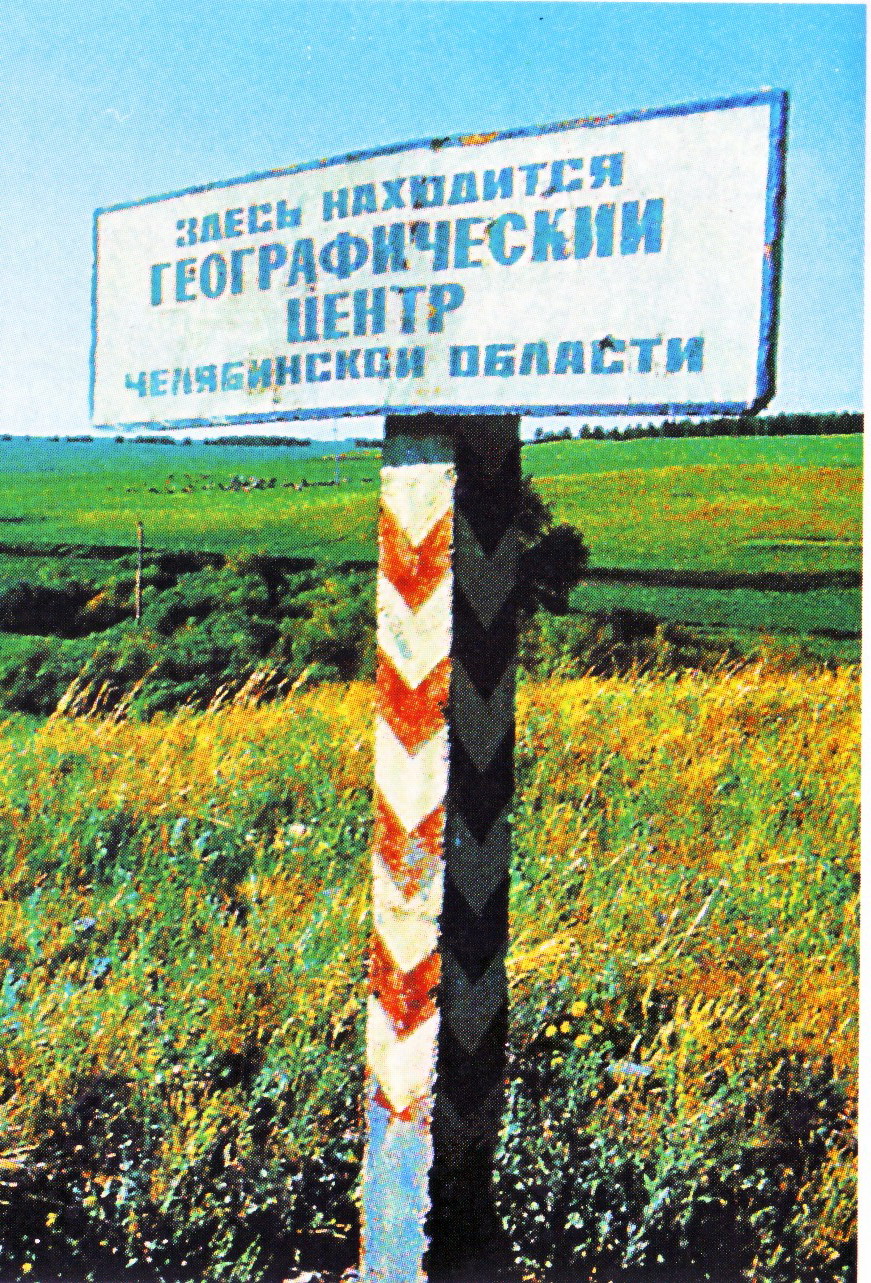 1Карталинский2Октябрьский3УйскийА2Какой географический объект относится к естественным формам рельефа?1Карьер2Курган3ОврагА3Какой город называют «самым мокрым» в Челябинской области?1Аша2Миасс3НязепетровскА4Как называется самое крупное водохранилище в Челябинской области?1Аргазинское2Увильды 3ШершнёвскоеА5Каких животных наиболее удачно акклиматизировали на Южном Урале?1Млекопитающие2Птицы3РыбыА6В какой природной зоне находится наш населенный пункт – п. Бобровка 1Лесной2Лесостепной3Степной В1Кто автор известных стихотворных строк:Когда говорят о России, Я вижу свой синий Урал!В2Соотнесите соседние территории и границы Челябинской области:Соотнесите соседние территории и границы Челябинской области:Соотнесите соседние территории и границы Челябинской области:Соотнесите соседние территории и границы Челябинской области:1. Республика Башкортостан 2. Курганская область3. Оренбургская область4. Свердловская ОбластьА) восточная Б) западная В) севернаяГ) южная1.2.3.4.В3В каком году был основан наш населенный пункт – поселок Кассельский? Если точно не помните, укажите примерный период.С1Знаете ли Вы, как называется наука, изучающая географические названия? Попробуйте объяснить название нашего населенного пункта – поселка Бобровка  . Когда появилось это название? Знаете ли Вы похожие названия? Иногда городам и селам меняют названия. Как Вы думаете, нужно ли это делать? Учени             6 классаМОУ(фамилия, имя)А1Вблизи какого города в Челябинской области находится этот знаменитый обелиск?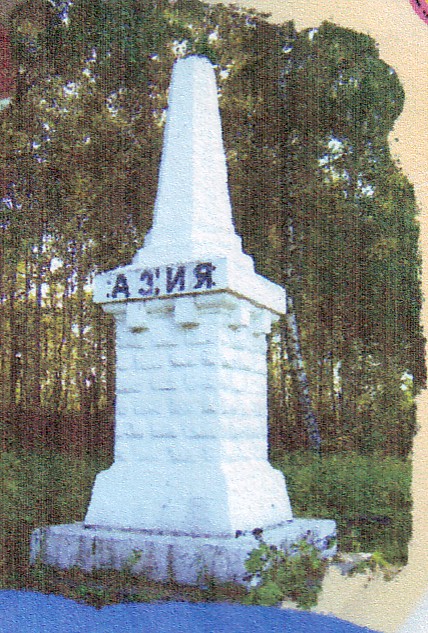 1Златоуст2Магнитогорск3ЧелябинскА2Как называются отвалы горной породы, извлеченной во время добычи полезных ископаемых?1Гольцы2Курумы3ТерриконыА3Какой город называют «самым солнечным» в нашей Челябинской области?1Верхнеуральск2Троицк3ЮжноуральскА4Как называется река – самый древний географический объект Челябинской области, попавший на карту?1Урал2Миасс3ЧусоваяА5Какой вид деревьев называется «пионером» заселения пожарищ и является самым распространённым на территории Челябинской области?1Береза2Осина 3СоснаА6В бассейне какой реки находится наш населенный пункт – поселок  Бобровка1Кама 2Тобол3УралВ1Кто автор известных сказов «Каменный цветок», «Хозяйка Медной горы», «Серебряное копытце», описывающих уральскую природу и жителей горных заводов?В2Соотнесите населённые пункты и крайние точки Челябинской областиСоотнесите населённые пункты и крайние точки Челябинской областиСоотнесите населённые пункты и крайние точки Челябинской областиСоотнесите населённые пункты и крайние точки Челябинской области1. Аша2. Бреды3. Верхний Уфалей4. ОктябрьскоеА) восточная Б) западная В) севернаяГ) южная1.2.3.4.В3В каком году состоялось открытие нашей Бобровской школы? Если точно не помните, укажите примерный период.С1Знаете ли Вы, как называется наука, изучающая гербы? Опишите герб нашего района. Что на нём изображено, что он символизирует? Знаете ли Вы, когда он появился? Есть ли похожие гербы? Как Вы думаете, для чего нужен герб? КодПравильный ответ Правильный ответ БаллыКодI вариантII вариантБаллыА1312А2331А3121А4111А5311А6332В1Л.К.ТатьяничеваП.П.Бажов2В2Б А Г В Б Г В А 1-3В3В .* 1-2С1Связный рассказ. Основное содержание ответов:Связный рассказ. Основное содержание ответов:1-5С11) Наука о географических названиях - топонимика.2)* Казачий поселок назван в память сражения русских войск с армией Наполеона при местечке Кассель в Германии 30 – 31 сентября . от лат. кастеллум – «крепость», «укрепление».3)* 28  февраля . были утверждены «Правила переселения на земли Оренбургского казачьего войска», где под № 1 среди поселений Новолинейного района был указан Кассель.4)* Среди подобных названий в честь побед русского оружия – Фершампенуаз, Арси, Остроленко, Париж (Нагайбакский р-н), Варна, Бреды и т.д.5) Названия менять нежелательно, к ним необходимо относится уважительно, т.к. это – источники исторической информации.1) Наука о гербах – геральдика.2)* На гербе Нагайбакского района – серебряный меч, обвитый листьями, который говорит о преемственности прошлог, настоящего и будущего, боевую и трудовую славу многих поколений жителей района. Золотые колосья - символ плодородия, развитого сельского хозяйства образуют букву «Н» - первую в названии района,. Лазурный фон ассоциируется с водой, указывает на реки района и расположенные на его территории памятники природы. 3)* Герб был утвержден 28 ноября .4)* Указание признака группировки по значению или внешним признакам - «с растениями», «говорящие», по особенностям местности).5) Герб и флаг  – это символы, «визитные карточки района), источники исторической информации, они объединяют, сплачивают жителей, к ним необходимо относится уважительно.1-5С1Возможны иные формулировки, отличающиеся от примерных ответов, но не искажающие правильного смысла ответаВозможны иные формулировки, отличающиеся от примерных ответов, но не искажающие правильного смысла ответа1-5Суммарный балл % выполненияОтметка по 5-балльной шкале16-2080-100«5»12-1560-75«4»8-1140-55«3»0 -  7  0-35«2»